КОУ ОО «Орловский лицей-интернат»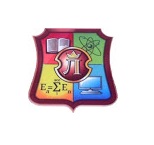 АНКЕТА
мониторинга мнения обучающихся
по вопросу организации школьного питанияСпасибо за участие в опросе! Питаешься ли ты в школьной столовой? Питаешься ли ты в школьной столовой? Питаешься ли ты в школьной столовой? Питаешься ли ты в школьной столовой? Питаешься ли ты в школьной столовой? Питаешься ли ты в школьной столовой? Питаешься ли ты в школьной столовой? Питаешься ли ты в школьной столовой? Питаешься ли ты в школьной столовой?даданет Моешь ли ты руки перед едой? Моешь ли ты руки перед едой? Моешь ли ты руки перед едой? Моешь ли ты руки перед едой? Моешь ли ты руки перед едой? Моешь ли ты руки перед едой? Моешь ли ты руки перед едой? Моешь ли ты руки перед едой? Моешь ли ты руки перед едой?даданет Наедаешься ли ты в школьной столовой Наедаешься ли ты в школьной столовой Наедаешься ли ты в школьной столовой Наедаешься ли ты в школьной столовой Наедаешься ли ты в школьной столовой Наедаешься ли ты в школьной столовой Наедаешься ли ты в школьной столовой Наедаешься ли ты в школьной столовой Наедаешься ли ты в школьной столовойдаданет Хватает ли тебе перемены, чтобы поесть? Хватает ли тебе перемены, чтобы поесть? Хватает ли тебе перемены, чтобы поесть? Хватает ли тебе перемены, чтобы поесть? Хватает ли тебе перемены, чтобы поесть? Хватает ли тебе перемены, чтобы поесть? Хватает ли тебе перемены, чтобы поесть? Хватает ли тебе перемены, чтобы поесть? Хватает ли тебе перемены, чтобы поесть?даданет Считаешь ли ты школьное питание разнообразным? Считаешь ли ты школьное питание разнообразным? Считаешь ли ты школьное питание разнообразным? Считаешь ли ты школьное питание разнообразным? Считаешь ли ты школьное питание разнообразным? Считаешь ли ты школьное питание разнообразным? Считаешь ли ты школьное питание разнообразным? Считаешь ли ты школьное питание разнообразным? Считаешь ли ты школьное питание разнообразным?даданет Считаешь ли ты питание в школьной столовой здоровым и полноценным? Считаешь ли ты питание в школьной столовой здоровым и полноценным? Считаешь ли ты питание в школьной столовой здоровым и полноценным? Считаешь ли ты питание в школьной столовой здоровым и полноценным? Считаешь ли ты питание в школьной столовой здоровым и полноценным? Считаешь ли ты питание в школьной столовой здоровым и полноценным? Считаешь ли ты питание в школьной столовой здоровым и полноценным? Считаешь ли ты питание в школьной столовой здоровым и полноценным? Считаешь ли ты питание в школьной столовой здоровым и полноценным?даданет Считаешь ли ты столовую уютной и комфортной? Считаешь ли ты столовую уютной и комфортной? Считаешь ли ты столовую уютной и комфортной? Считаешь ли ты столовую уютной и комфортной? Считаешь ли ты столовую уютной и комфортной? Считаешь ли ты столовую уютной и комфортной? Считаешь ли ты столовую уютной и комфортной? Считаешь ли ты столовую уютной и комфортной? Считаешь ли ты столовую уютной и комфортной?даданет Знаешь ли ты, что на школьном сайте размещается ежедневное меню? Знаешь ли ты, что на школьном сайте размещается ежедневное меню? Знаешь ли ты, что на школьном сайте размещается ежедневное меню? Знаешь ли ты, что на школьном сайте размещается ежедневное меню? Знаешь ли ты, что на школьном сайте размещается ежедневное меню? Знаешь ли ты, что на школьном сайте размещается ежедневное меню? Знаешь ли ты, что на школьном сайте размещается ежедневное меню? Знаешь ли ты, что на школьном сайте размещается ежедневное меню? Знаешь ли ты, что на школьном сайте размещается ежедневное меню?даданетОцени по 10-балльной шкале качество питания в школьной столовой:Оцени по 10-балльной шкале качество питания в школьной столовой:Оцени по 10-балльной шкале качество питания в школьной столовой:Оцени по 10-балльной шкале качество питания в школьной столовой:Оцени по 10-балльной шкале качество питания в школьной столовой:Оцени по 10-балльной шкале качество питания в школьной столовой:Оцени по 10-балльной шкале качество питания в школьной столовой:Оцени по 10-балльной шкале качество питания в школьной столовой:Оцени по 10-балльной шкале качество питания в школьной столовой:Оцени по 10-балльной шкале качество питания в школьной столовой:Оцени по 10-балльной шкале качество питания в школьной столовой:Оцени по 10-балльной шкале качество питания в школьной столовой:12345678991010